下記内容をFAX・メール・本会HPいずれかにてお申込みください。各セミナーは３日前の16：30までお申込みを受付しております。お申込みお待ちしております！FAX　045-633-5139 ・　E-Mail renkei@chuokai-kanagawa.or.jp　※ご記入いただいた個人情報につきましては、個人情報保護に関する基本方針に基づき、本事業以外の目的以外に使用いたしません。※会場参加をご希望の皆様へ＜新型コロナウイルス感染症拡大防止対策について＞・当日、37.5度以上の熱がある場合や咳、発熱などの風邪の症状がある場合は出席をご遠慮いただきますこと、ご了承ください。・セミナー時にはマスクの着用と備え付けの消毒液による手指の消毒をお願いします。・お席は充分に間隔をお取りしております。・感染拡大防止のため職員もマスクを着用していますこと、ご理解のほどよろしくお願いいたします。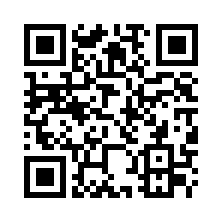 ■Zoomによる参加について・参加URLをお申込みのメールアドレス宛に前日までにお送りさせていただきます。・各セミナーは10分前から受付（入室可能）しております。開始時刻までに参加URLからご参加をお願します。・Zoomを初めてご利用する方（未インストール）はセミナー当日までに準備のほどよろしくお願いします。事業者名所属団体名参加者※複数人可（役職・氏名）ＴＥＬＦＡＸＥ-mail
※参加者数分の記載をお願いします。参加希望セミナー※参加希望のセミナー、参加方法にチェックをつけて下さい。□１０/８　“コロナ禍のBCP（事業継続計画）～起きてからでは遅い、今やるべき対策の立て方とは～”　　  　　　　　　　【参加方法　　　会場　・　Zoom　】□１０/23  “自社事業の総点検＆リニューアル“　　　　　　　　　　　　  　　　　　　　　【参加方法　　　会場　・　Zoom　】□１０/８　“コロナ禍のBCP（事業継続計画）～起きてからでは遅い、今やるべき対策の立て方とは～”　　  　　　　　　　【参加方法　　　会場　・　Zoom　】□１０/23  “自社事業の総点検＆リニューアル“　　　　　　　　　　　　  　　　　　　　　【参加方法　　　会場　・　Zoom　】□１０/８　“コロナ禍のBCP（事業継続計画）～起きてからでは遅い、今やるべき対策の立て方とは～”　　  　　　　　　　【参加方法　　　会場　・　Zoom　】□１０/23  “自社事業の総点検＆リニューアル“　　　　　　　　　　　　  　　　　　　　　【参加方法　　　会場　・　Zoom　】